ADVANCED BIOLOGY:  REGULATION OF GENE EXPRESSION(USE CHAPTER 18 AS A RESOURCE)BACTERIA OFTEN RESPOND TO ENVIRONMENTAL CHANGE BY REGULATING TRANSCRIPTION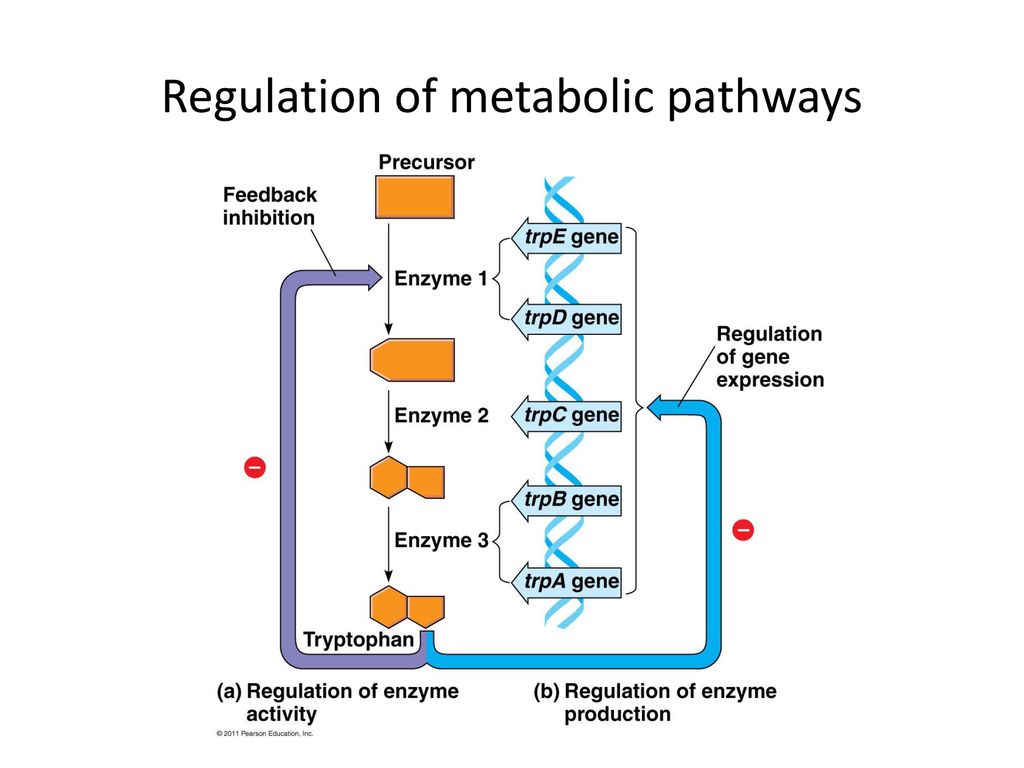  Operons:  The Basic Concept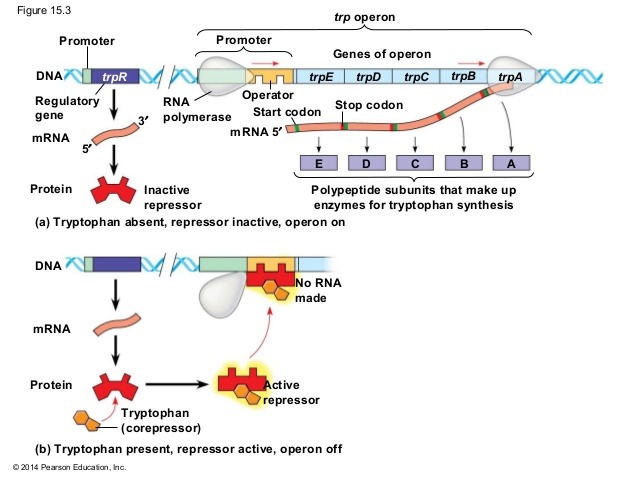  Operator Operon Repressor Regulatory gene Corepressor Repressible and Inducible Operons:  Two Types of negative Gene Regulation Repressible Operon Inducible Operon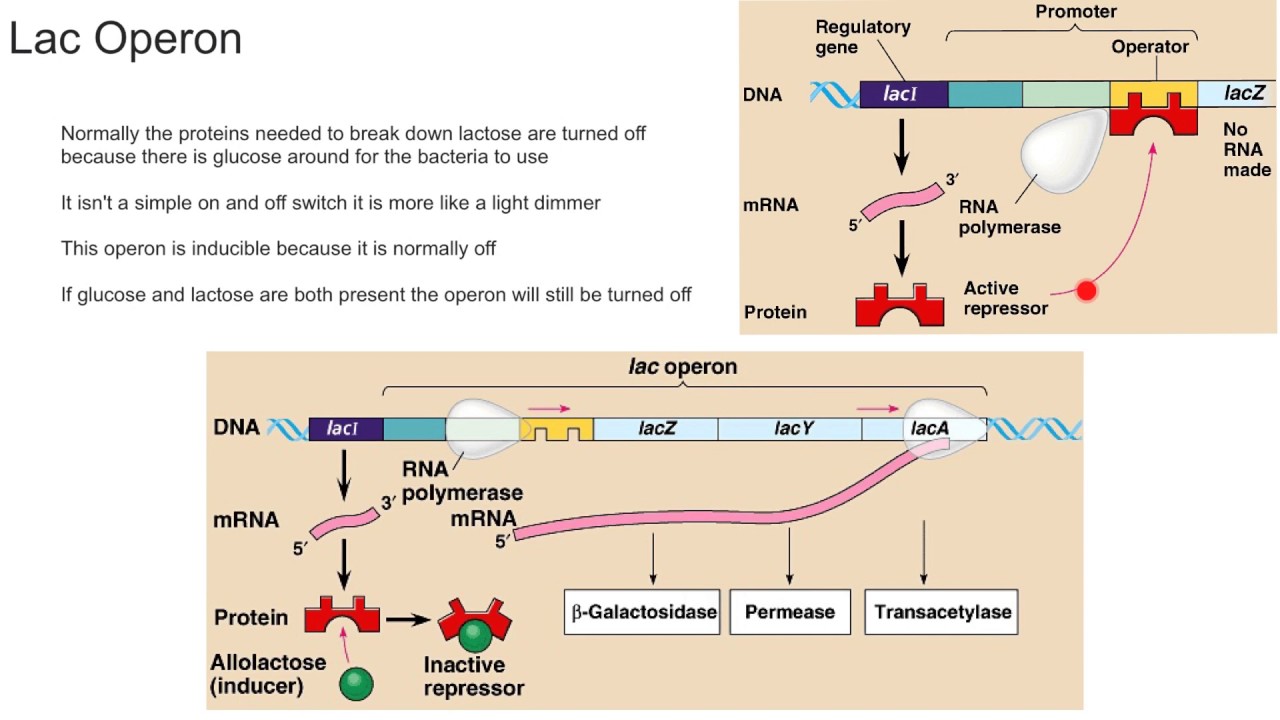  Inducer Positive Gene Regulation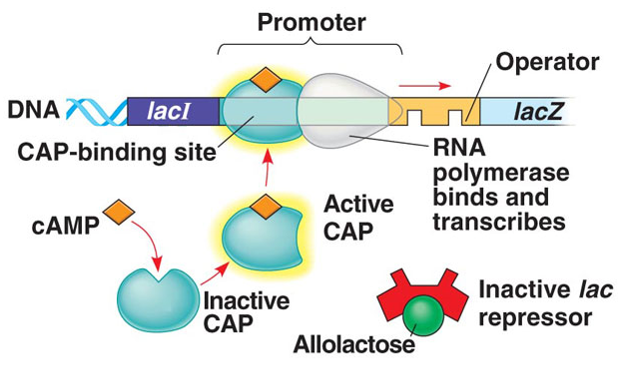 EUKARYOTIC GENE EXPRESSION IS REGULATED AT MANY STAGES Differential Gene Expression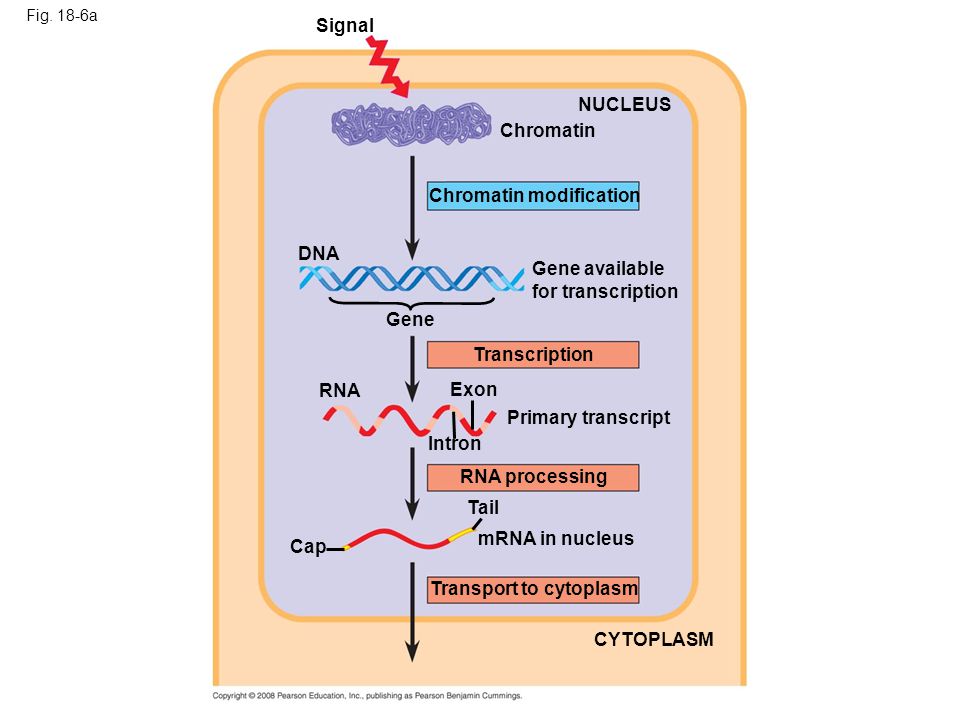  Regulation of Chromatin Structure Histone Modifications and DNA Methylation Epigenetic Inheritance Regulation of Transcription Initiation Organization of a Typical Eukaryotic Gene The Roles of Transcription Factors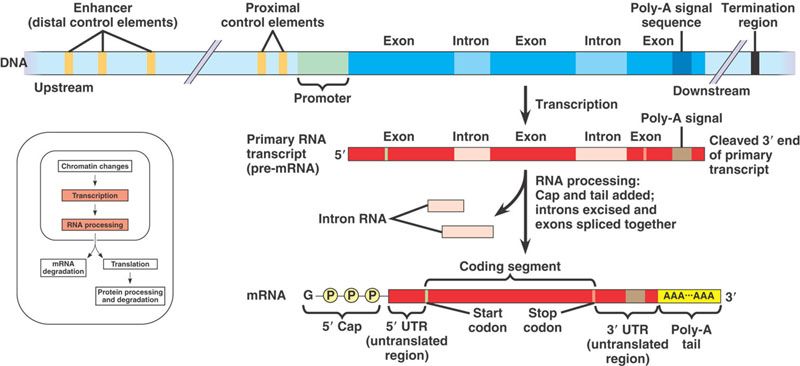  Enhancers and Specific Transcription Factors Combinatorial Control of Gene Activity Coordinately Controlled Genes In Eukaryotes Mechanisms of Post-Transcriptional Regulation RNA Processing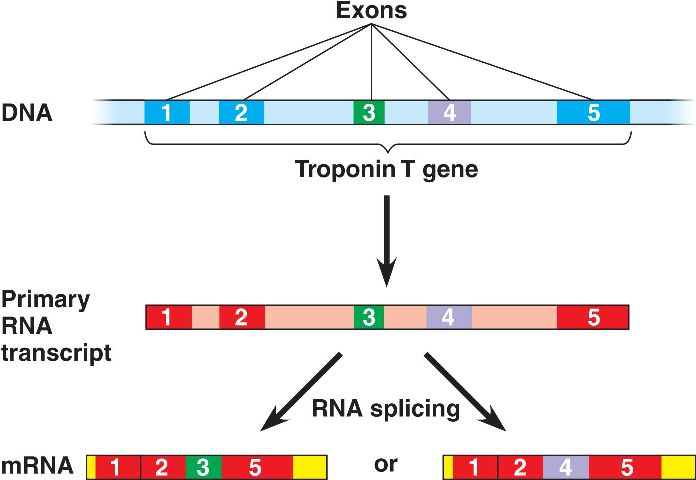  mRNA Degradation Initiation of Translation Protein Processing and DegradationNONCODING RNAS PLAY MULTIPLE ROLES IN CONTROLLING GENE EXPRESSION Effects on mRNAs by MicroRNAs and Small Interfering RNAs miRNA siRNA RNAi Chromatin Remodeling and Effects on Transcription by ncRNAsRESEARCHERS CAN MONITOR EXPRESSION OF SPECIFIC GENES Studying the Expression of Single Genes Nucleic acid hybridization Nucleic acid probe In-situ hybridization cDNA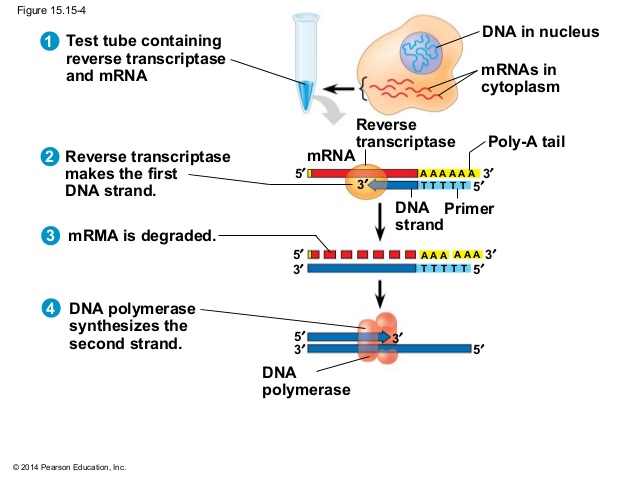  Studying the Expression of Groups of GenesDNA microarray assays